A° 2017	N° 87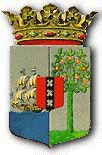 PUBLICATIEBLADLandsbesluit, houdende algemene maatregelen, van de 2de oktober 2017 ter uitvoering van artikel 42, derde lid, onderdeel d, van de Landsverordening bescherming persoonsgegevens (Landsbesluit profiel leden College bescherming persoonsgegevens)_____________I n   n a a m   v a n   d e   K o n i n g!________ D e  G o u v e r n e u r  v a n  C u r a ç a o,In overweging genomen hebbende:dat het noodzakelijk is ter uitvoering van artikel 42, derde lid, onderdeel d, van de Landsverordening bescherming persoonsgegevens een profiel vast te stellen voor de voorzitter en de andere leden van het College bescherming persoonsgegevens; Heeft, de Raad van Advies gehoord, besloten:Artikel 1Onverminderd het bepaalde in artikel 42, derde lid, van de Landsverordening bescherming persoonsgegevens, voldoen de voorzitter en de andere leden van het College aan het volgende profiel:Het College bestaat in ieder geval uit personen met de volgende specifieke kennis, deskundigheden en ervaring:1 persoon met ruime en gedegen financiële kennis, deskundigheid en ervaring;1 persoon met ruime en gedegen juridische kennis, deskundigheid en ervaring;1 persoon met ruime en gedegen (bedrijfs) economische kennis, deskundigheid en ervaring.De personen die deel uitmaken van het College dienen in elk geval te beschikken over de volgende kennis, vaardigheden en competenties:1°	academische opleiding in één van de onder a vermelde disciplines;2°	affiniteit met de werkingssfeer van de Landsverordening bescherming persoonsgegevens;3°	kennis van en inzicht in de maatschappelijke, politieke, culturele en economische aspecten van Curaçao;4°	bestuurlijke ervaring en bekendheid met organisatieprocessen, bij voorkeur bij de overheid dan wel non-profit organisaties;5°	algemeen financieel-economische kennis;6°	het hebben van een helikopterview, analytisch vermogen en het kunnen onderscheiden van hoofd- en bijzaken;7°	verworven kennis en ervaring van het functioneren van zowel het bedrijfsleven als de overheid;8°	kennis en ervaring in bestuurlijke besluitvormingsprocessen, inclusief inzicht in strategische afwegingsprocessen;9°	het kunnen omgaan met tegengestelde belangen;10°	betrouwbaar en integer;11° het in hoofdlijnen kunnen functioneren als een klankbord voor het secretariaat, bedoeld in artikel 45, eerste lid, van de Landsverordening bescherming persoonsgegevens.Voor de functie van voorzitter geldt minimaal 5 jaar leidinggevende ervaring alsmede het beschikken over goede sociale en communicatieve vaardigheden.Artikel 2Dit landsbesluit treedt in werking met ingang van de dag na de datum van bekendmaking.Artikel 3Dit landsbesluit wordt aangehaald als: Landsbesluit profiel leden College bescherming persoonsgegevens.Gegeven te Willemstad, 2 oktober 2017						L.A. GEORGE-WOUTDe Minister van Bestuur, Planning en Dienstverlening,	A.E. KONKETUitgegeven de 25ste oktober 2017 De Minister van Algemene Zaken, E. P. RHUGGENAATHNota van toelichting behorende bij het Landsbesluit, houdende algemene maatregelen, van de 2de oktober 2017  ter uitvoering van artikel 42, derde lid, onderdeel d, van de Landsverordening bescherming persoonsgegevens (Landsbesluit profiel leden College bescherming persoonsgegevens)AlgemeenOp grond van het Landsbesluit van de 25ste september 2013 (P.B. 2013, no. 92) is de Landsverordening bescherming persoonsgegevens (hierna: landsverordening) per 1 oktober 2013 in werking getreden.In de landsverordening is onder andere geregeld dat het toezicht op de verwerking van persoonsgegevens is neergelegd bij het College bescherming persoonsgegevens (hierna: College). Het College dient zijn taken in onafhankelijkheid uit te voeren. Het College bestaat uit een voorzitter en twee leden, die worden benoemd bij landsbesluit op de voordracht van de Minister van Bestuur, Planning en Dienstverlening.De landsverordening geeft aan wie als lid van het College kunnen worden benoemd: men moet de Nederlandse nationaliteit hebben, ten minste 35 jaar oud zijn, woonachtig zijn in Curaçao en voldoen aan een bij landsbesluit, houdende algemene maatregelen, vastgesteld profiel.In het onderhavige landsbesluit wordt dit profiel vastgesteld.Bij de formulering van deze kenmerken is aansluiting gezocht bij het profiel dat de overheid hanteert voor de leden van raden van commissarissen/toezicht van de overheidsvennootschappen en –stichtingen. De regering acht het van groot belang dat het College een bepaald gezag uitstraalt en (dus) moet bestaan uit mensen die een zeker maatschappelijk aanzien hebben verworven. Om die reden is tevens vastgelegd dat de leden een academische opleiding moeten hebben en dat de voorzitter daarnaast ook over goede sociale en communicatieve eigenschappen moet beschikken.Advies SBTNOConform het advies van de Stichting Bureau Toezicht en Normering Overheidsentiteiten (SBTNO) is de aanhef van onderdeel b. geherformuleerd en zijn de onderdelen 3°, 9° en 11° toegevoegd. Financiële gevolgen voor het Land.Het vaststellen van de profielschets heeft geen financiële gevolgen.Advies Raad van Advies (RvA no. RA/17-17-LB dd. 22 augustus 2017)Aan de inhoudelijke opmerkingen en de opmerkingen van wetstechnische en redactionele aard van de Raad van Advies is gevolg gegeven. De aanbeveling van de Raad om het lidmaatschap van het College ook open te stellen voor personen met een academisch werk- en denkniveau is niet gevolgd. De Regering is van mening dat het onvoldoende mogelijk is om zodanige objectieve maatstaven aan te leggen voor een nadere omschrijving van wat onder academisch werk- en denkniveau moet worden verstaan, dat het gevaar van willekeur wordt vermeden. In dit verband wijst de Regering ook op het Landsbesluit profiel leden FATC (P.B. 2016, no. 48) waarin eveneens een academische opleiding als voorwaarde voor benoeming wordt gesteld. De Minister van Bestuur, Planning 	A.E. KONKET